2019 жылдың 26 қаңтарында халықтың әлеуметтік қорғалмаған топтарының балалары үшін "бірге біз бәрін істей аламыз" атты іс-шара ұйымдастырылды. Мереке барысында балалар ән айтып, би билеп, ойындар ойнады.  Мереке оларға өте ұнады.  Іс-шара қаланың танымал кондитерлерінен тәтті тағаммен аяқталды.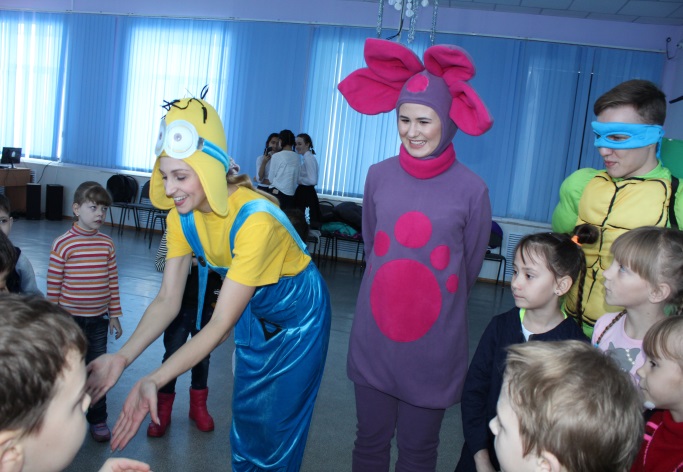 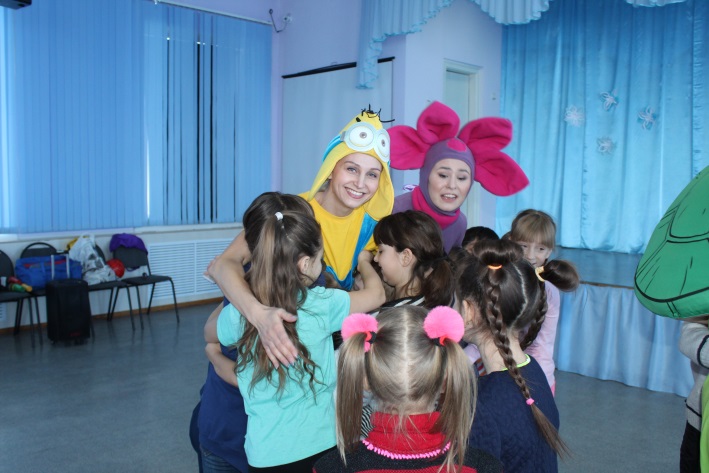 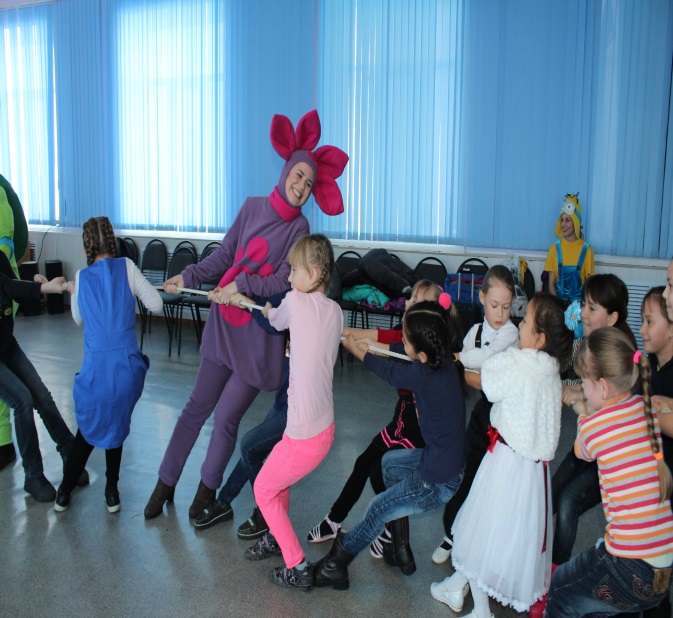 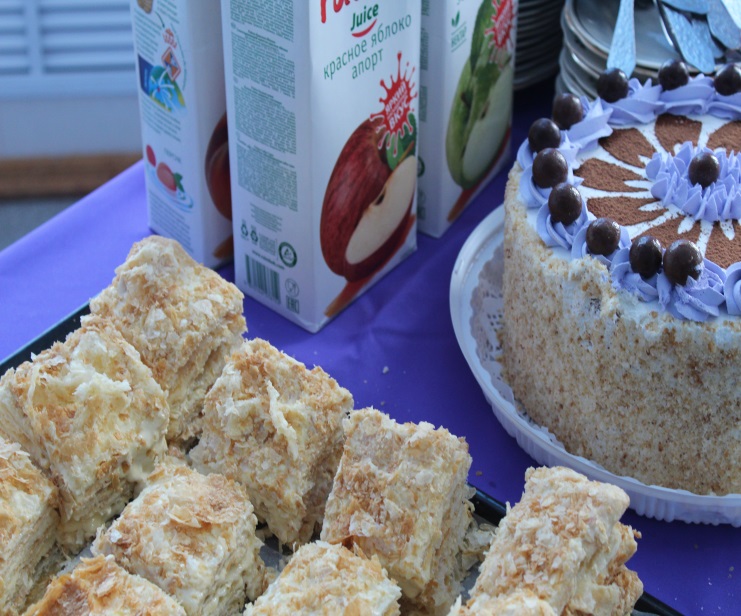 